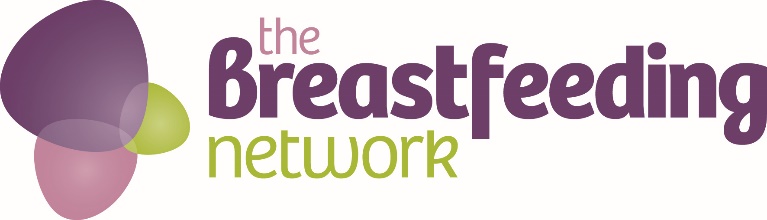 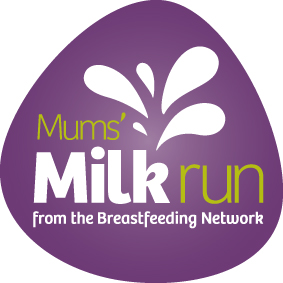 Mums’ Milk Run 7th to 21st May 2016Building a Community of SupportThe Breastfeeding Networks’s annual national fundraising event, Mum’s Milk Run, will be held this year between 7th and 21st May 2016. The theme of the event this year is Building a Community of Support and we will be inviting families, friends and volunteers to come together to help us fundraise across the UK.Add details here of your local event or individual challenge, you could also say a little bit about why you are fundraising for the BfNThank you for your support, all money raised will be used to help more families be able to access the support and information they need to help them get off to a good start with breastfeeding.Name(s) of participants…………………………………………………………….Total Raised______________Gift Aid (Make your donation worth 28% more. Please note, you must be a taxpayer paying more tax than the amount we reclaim in order for us to claim Gift Aid from your sponsorship)Please return your sponsorship form and payment to your local breastfeeding centre or post to The Breastfeeding Network, PO Box 11126, Paisley, PA2 8YB.  You can also pay in any money collected directly using our JustGiving page https://www.justgiving.com/breastfeedingnetwork/ or join our Mums’ Milk run team at https://www.justgiving.com/teams/MMRteam2016 For more information please contact xxxxxxx or email xxxxxxxxxxNameAddressPostcode (essential for Gift Aid)AmountGift Aid (Please tick)Tick if paid